Exploring Financial Sustainability through Health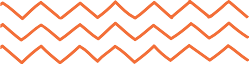 Creating healthy wealthExplore what factors influence your financial wellbeing.About this resourceThis resource supports learners to understand what impacts on financial wellbeing. View the Level 4 and 5 achievement objectives related to this learning experience here. 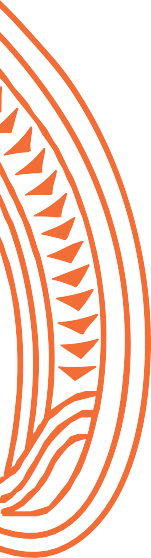 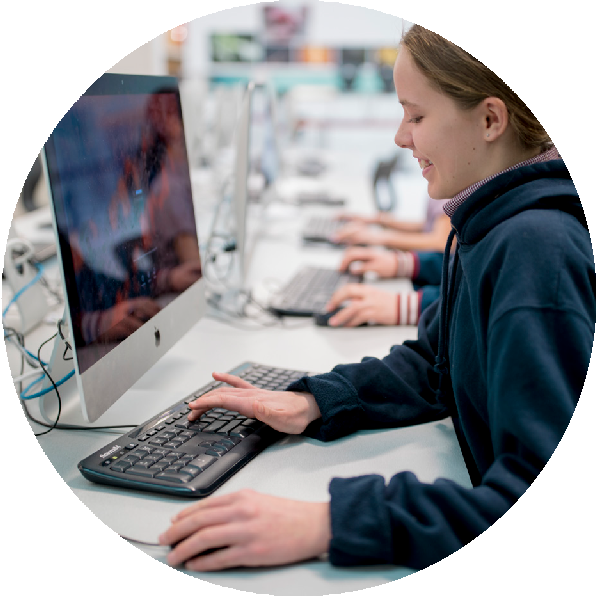 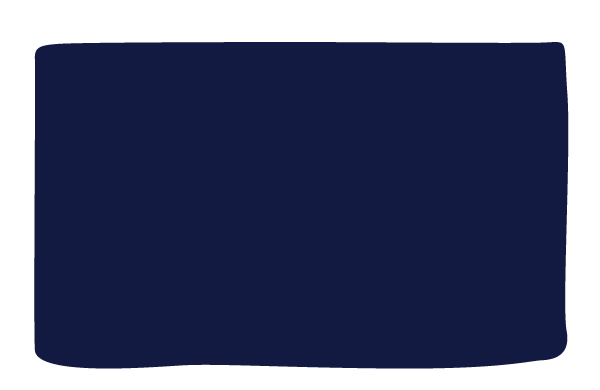 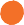 SOLO taxonomyThe learning experiences in this resource are aligned to SOLO Taxonomy to ensure cohesiveness, constructive alignment and cognitive stretch for all learners. This gives                    you choices throughout the learning process.Sorted themes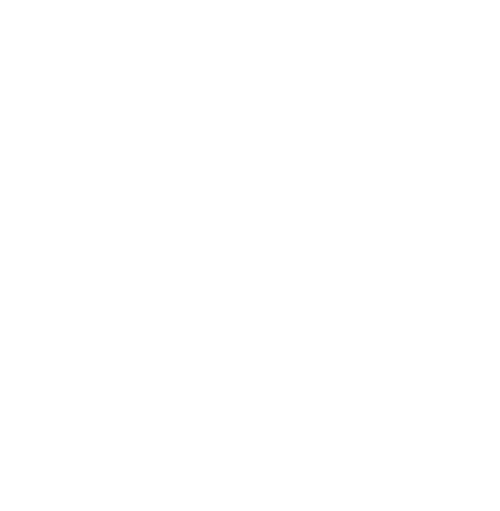 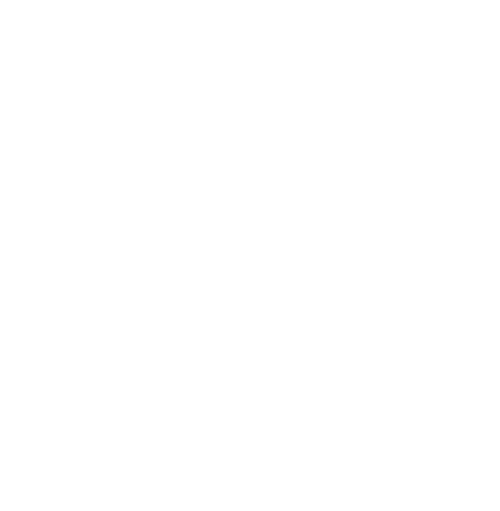 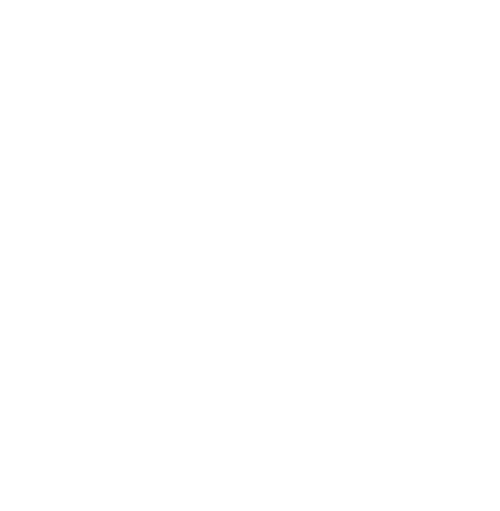 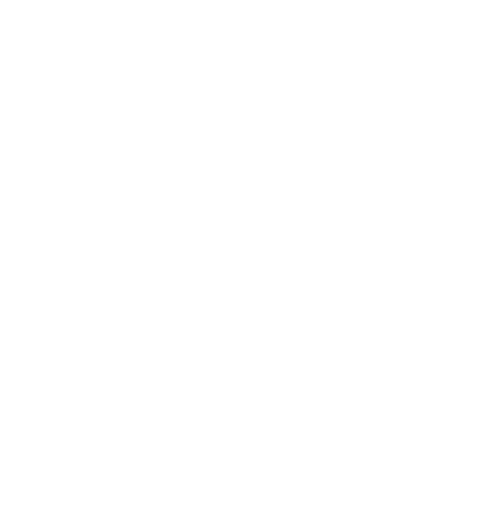 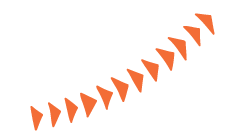    Learning experiences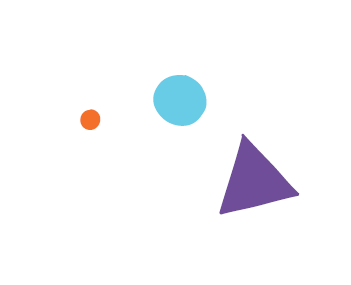             Need it/Know it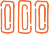           Think It/Link it 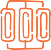           Extend it/Defend it 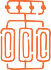 Make connections to what you aready know. This is the starting point for new learning.Link your ideas and make connections to build new knowledge and understandings. Learn about the perspective and insights of others.Extend your learning by applying it to new contexts. Find evidence, validate sources, summarise your thinking and present your findings to clarify.    Need it/Know it      Think it/Link it      Extend it/Defend it Complete Thinklinker #1:  The metre ruler activity. Identify factors that shape your financial needs at different life stages.Complete this survey.  Identify factors that influenced your financial wellbeing score. Watch these videos discussing factors that make a wealthy life. Define what a wealthy life means to you.Complete The four elements of financial wellbeingIn financial wellbeing, assets are things that have a positive impact on financial wellbeing and liabilities are things that have a negative impact. List some assets and liabilities related to financial wellbeing and explain why you have categorised them in this way.View the links and discuss why each project was started. Dress for SuccessSuits n smiles driveFind out about similar initiatives that support people in your community.Explain how financial factors impact on wellbeing. Complete Influences on wellbeingExplain how not being in control of your financial situation might impact on your emotional and mental wellbeing. Identify things you can do that can give you a greater sense of control.Working in a group, complete the Character retirement/whakatā story. Think about ways people can prepare for financial shocks, for example, insurance/inihua, savings and investments/whakangao. For more information, see: Financial shockPrepare your financesGeneralise ways that financial stress can impact on relationships.  Complete The impacts of financial stressCreate a visual product (poster, visual or short video) that captures and promotes key strategies young people can use to overcome financial risk factors. Take action. Be an influencer. How might you create a new idea to help someone overcome their barrier to success? See these initiatives Dress for Success, Suits n smiles drive for inspiration.Plan some steps you could take to protect your financial future and wellbeing. View Insurance PowerPoint and Infographic and Analyse the key points.